                       Наша жизнь в Ноябре! Уж небо осенью дышало,Уж реже солнышко блистало. Короче становился день, Лесов таинственная сень .С печальным шумом обнажалась. Ложился на поля туман, Гусей крикливых караван Тянулся к югу: приближалась Довольно скучная пора; Стоял ноябрь уж у двора. В ноябре в группе Семицветик  была проведена педагогическая работа по следующим темам недели : - «В гостях у трех медведей»                                                                                                                         Мы беседовали на тему “Кто и как изготавливает мебель” , познакомились с работой плотника и столяра.  Рассматривали иллюстрации  с разными видами мебели,  описывали мебель в нашей группе и спальне. Посмотрели презентацию «В гостях у трех медведей». Мы читали сказки и рассказы: “Три медведя”, “У страха глаза велики”. Н. Носов ” Затейники”, М. Пляцковский “Кролик который ничего не боялся”А  еще мы с помощью красок нарисовали салфетки для трех медведей, и на аппликации изобразили тучи в нетрадиционной технике.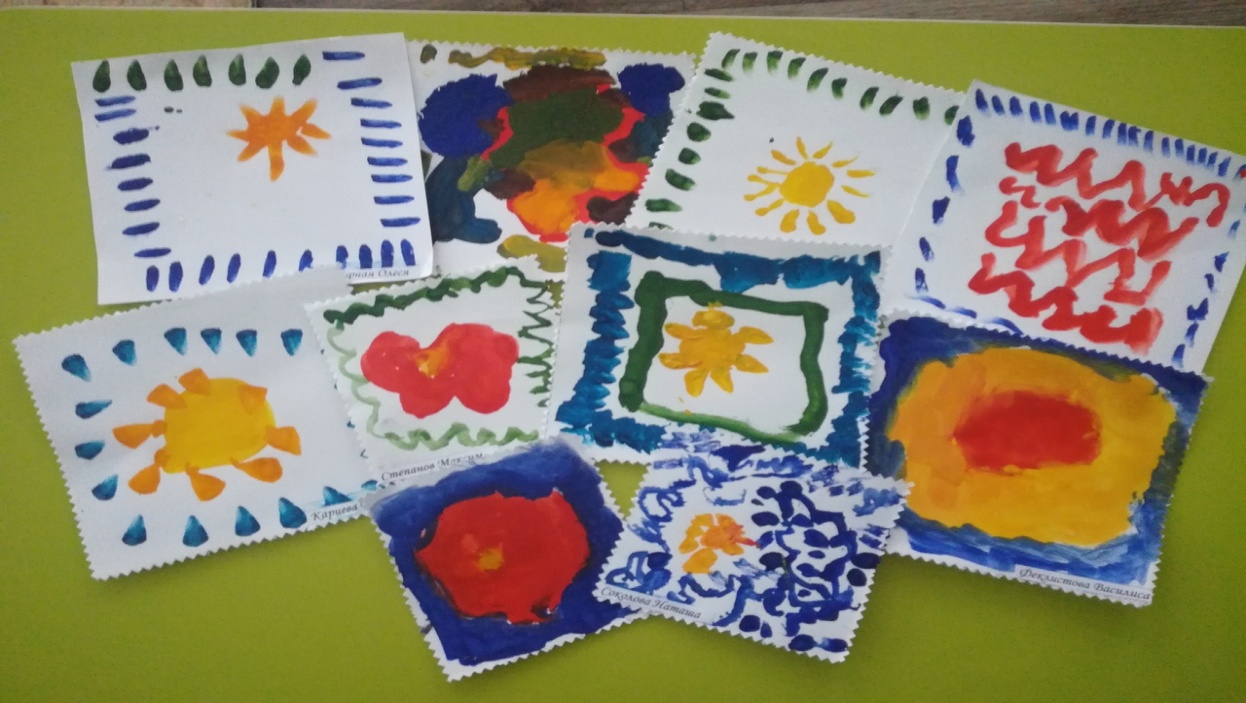   - «Книжки про ежиков и не только»                                                                                                                  Мы  рассматривали коллекцию книг , в том числе самодельных, и из разных материалов. Рассматривали иллюстрации с ежами.   Мы беседовали на тему “ Книжки с картинками и без”. Посмотрели презентацию « Книжки, ежики и не только» . Прочитали следующие сказки и рассказы: Зотова  “Еж”,  С. Козлова “Как ежик с медвежонком ловили осень”, М. Пришвин  “Еж”,  В. Осеева “Ежинка” , Б. Заходер “Ежик ”. Мы нарисовали в нетрадиционной технике    “Осенний ковер для ежиков” - «Котята и перчатки»                                                                                                                    Мы наблюдали за изменениями в природе. Продолжили  знакомство с сезонной одеждой,  ее деталями  и функционалом.  Рассматривали иллюстрации с изображением различной одежды . Мы поговорили о том , как правильно ухаживать за одеждой. Просмотрели презентации “Такая разная одежда ” и “Вот какие кошки”. Мы обсудили домашних животных таких как кошка.  Прочитали следующие рассказы В. Сутеев    “Три котенка”.  Зощенко  “Глупая история”,  Бианки “Хвосты” , С. Махотина  “Кепка” .  Мы нарисовали  “Варежки и рукавички “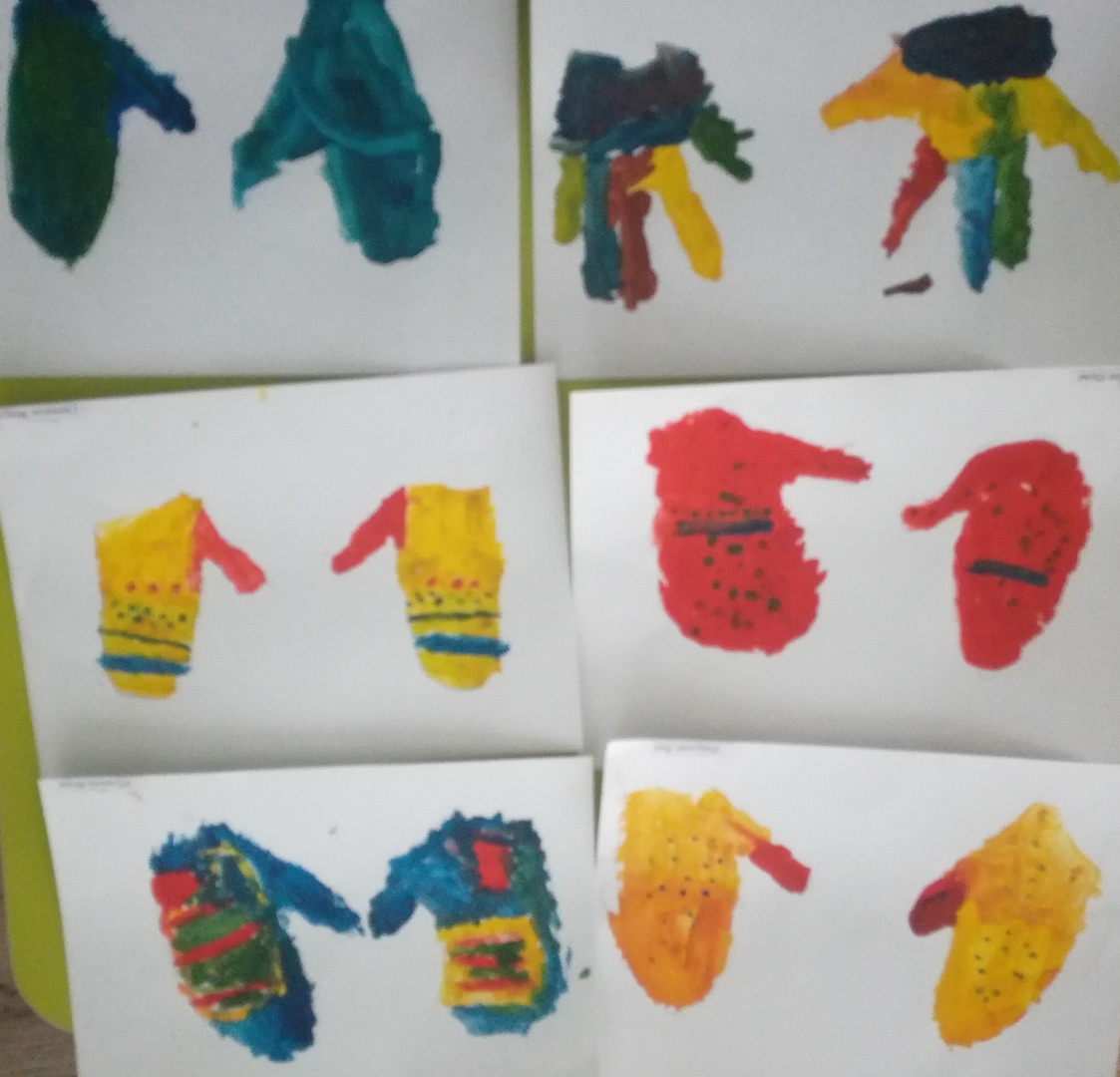 - «Такая разная обувь»                                                                                                                        В последнюю неделю осени мы наблюдали за погодой, отмечали редкое появление солнца. Мы познакомились с профессией  сапожника, сравнили летнюю и зимнюю обувь.Мы рассматривали иллюстрации  “Такая разная обувь”. Провели беседу о том, как надо ухаживать за обувью.  Была просмотрена презентация «Обувь  Мы прочитали интересные  рассказы  , такие как : М. Пляцковского “ Босолапки на кожаном ходу”, Э. Биллоу “Как ежатам шили на зиму сапоги”, Г. Лагздынь “В обувном магазине”, В. Инбер  ?     “Сороконожка”.С помощью гаушевых красок  мы нарисовали сороконожку.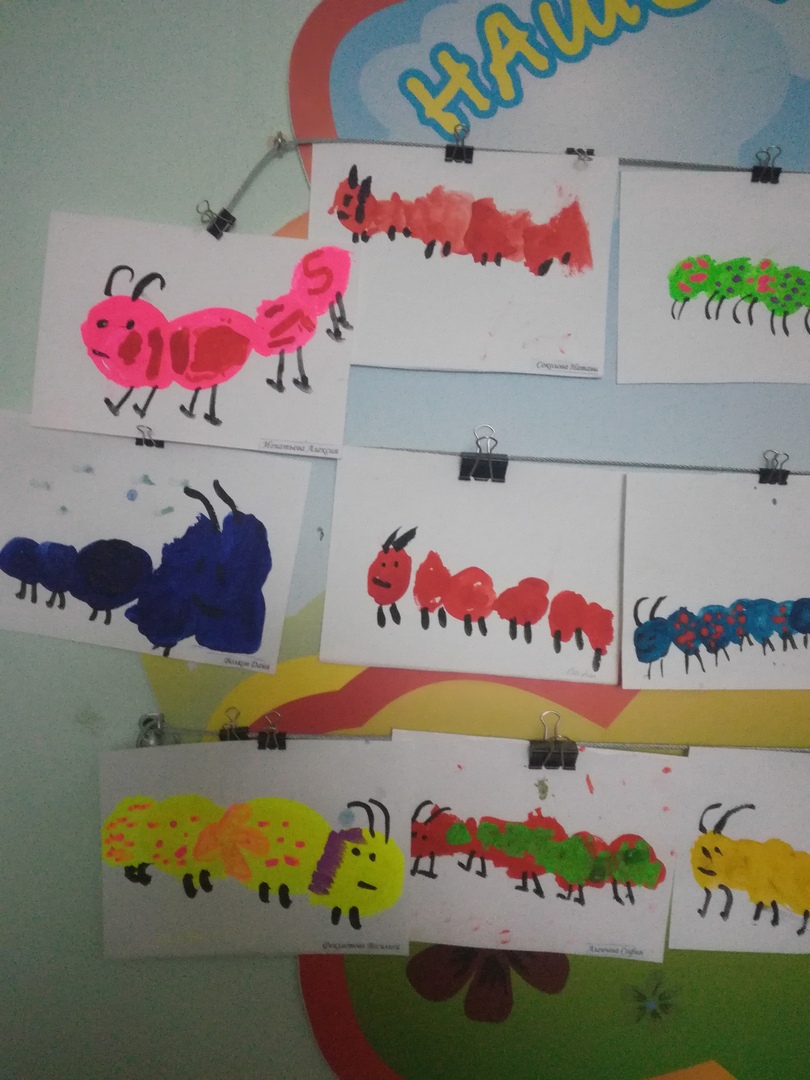 В ноябре в группе “Семицветик” прошел   праздник посвященный дню Матери!  Мы пригласили мам и бабушек  отметить с нами этот праздник , праздник получился замечательным!  Дети спели прекрасную песню, рассказали стихи, показали две сценки, и закончился наш праздник ,мастер классом “Картинки из пены”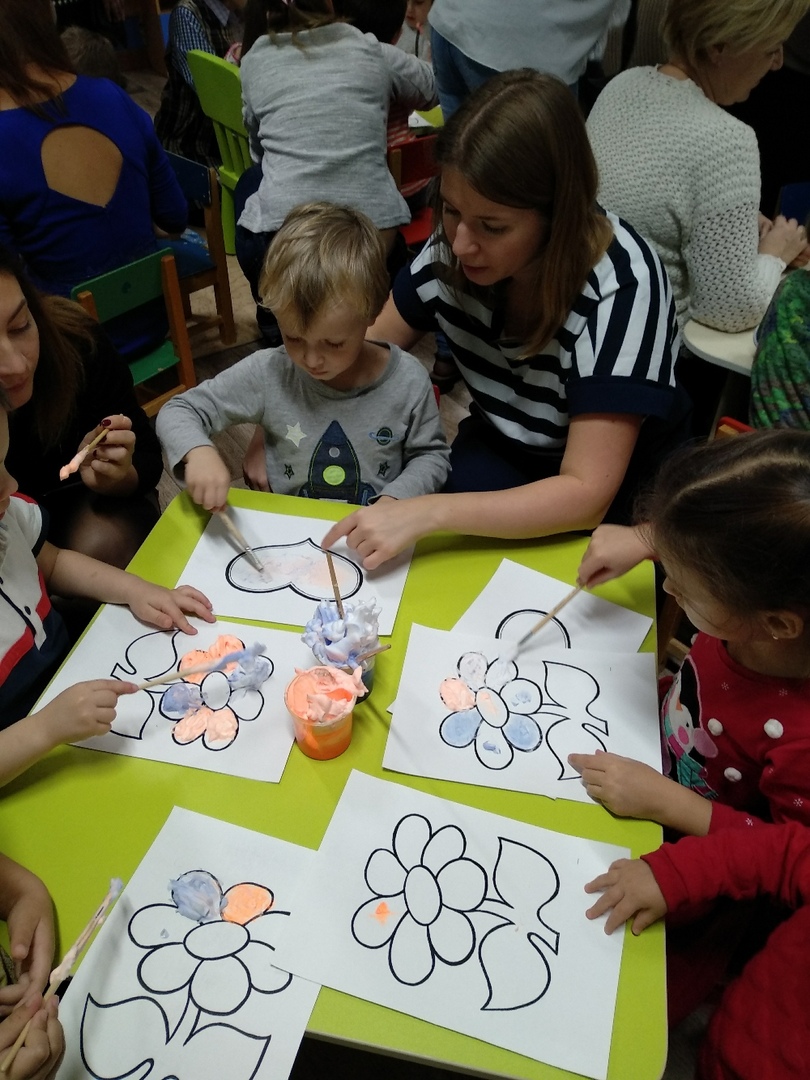   В честь  этого праздника , детки для мам  сделали открытки, и  вылепили целую корзину роз 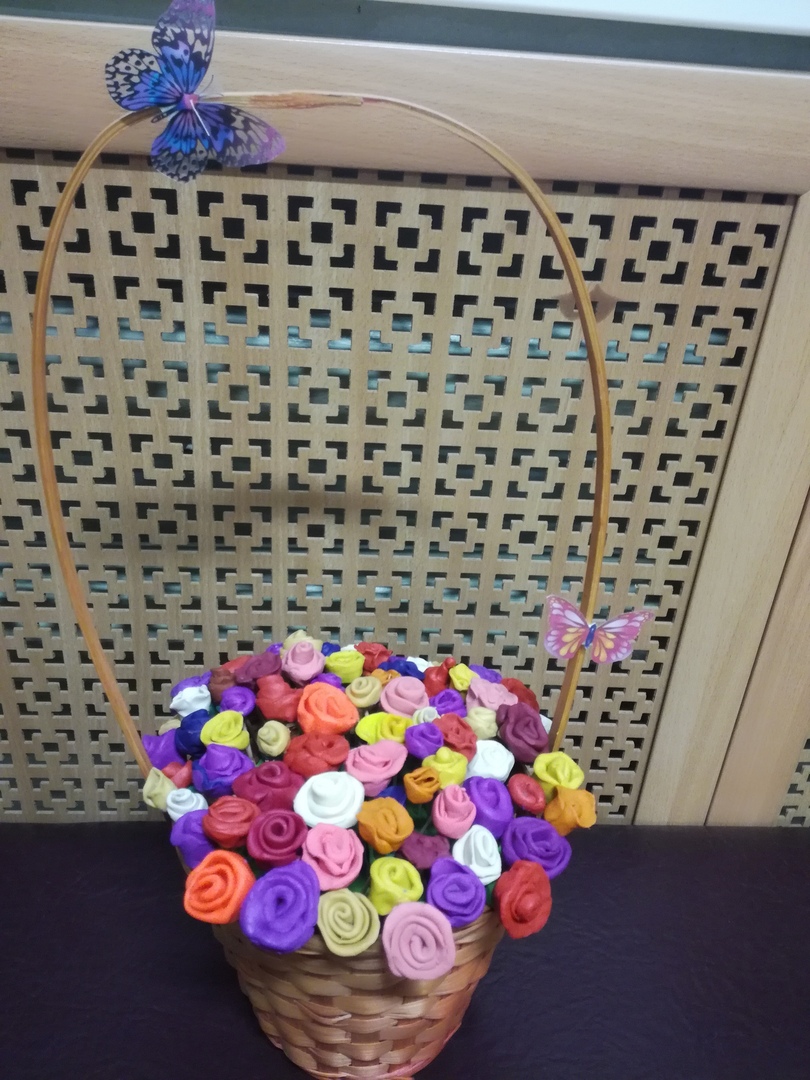 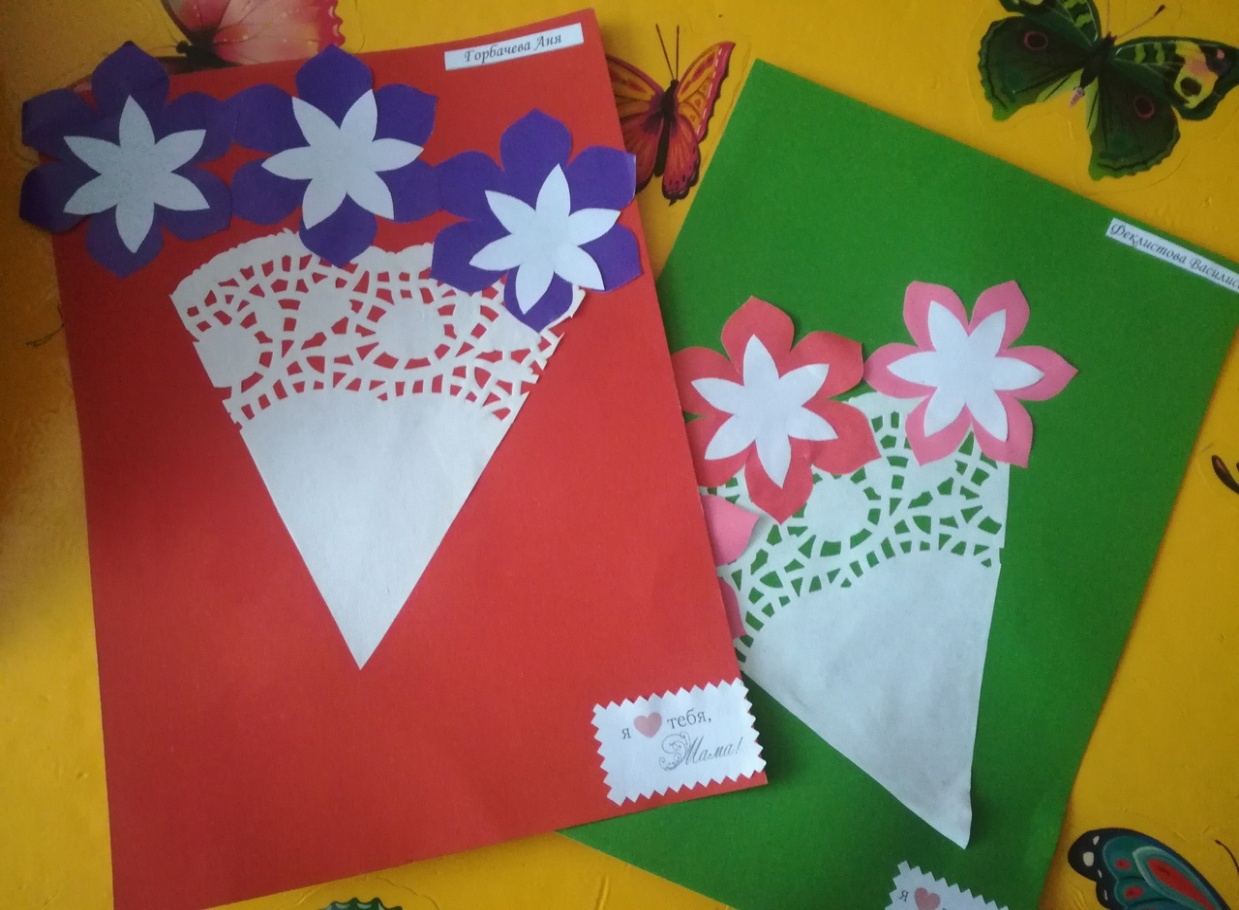  Нарисовали своих мамочек, и была подготовлена    фотогазета “ Моя Мамочка”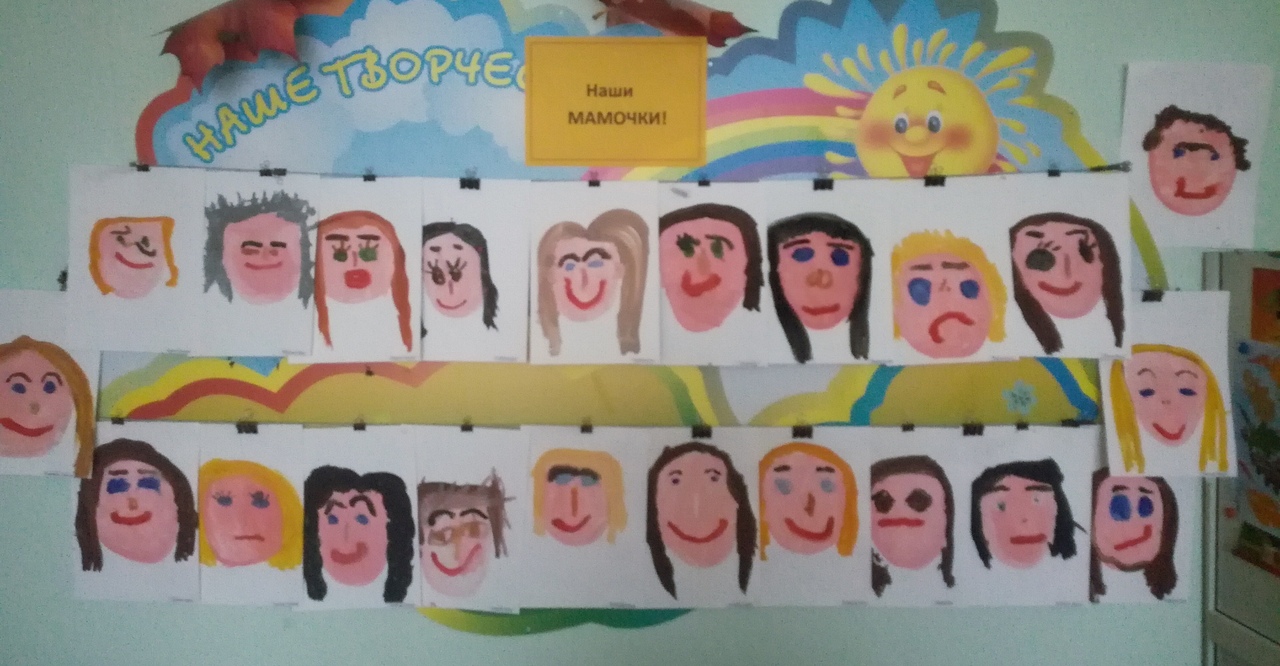 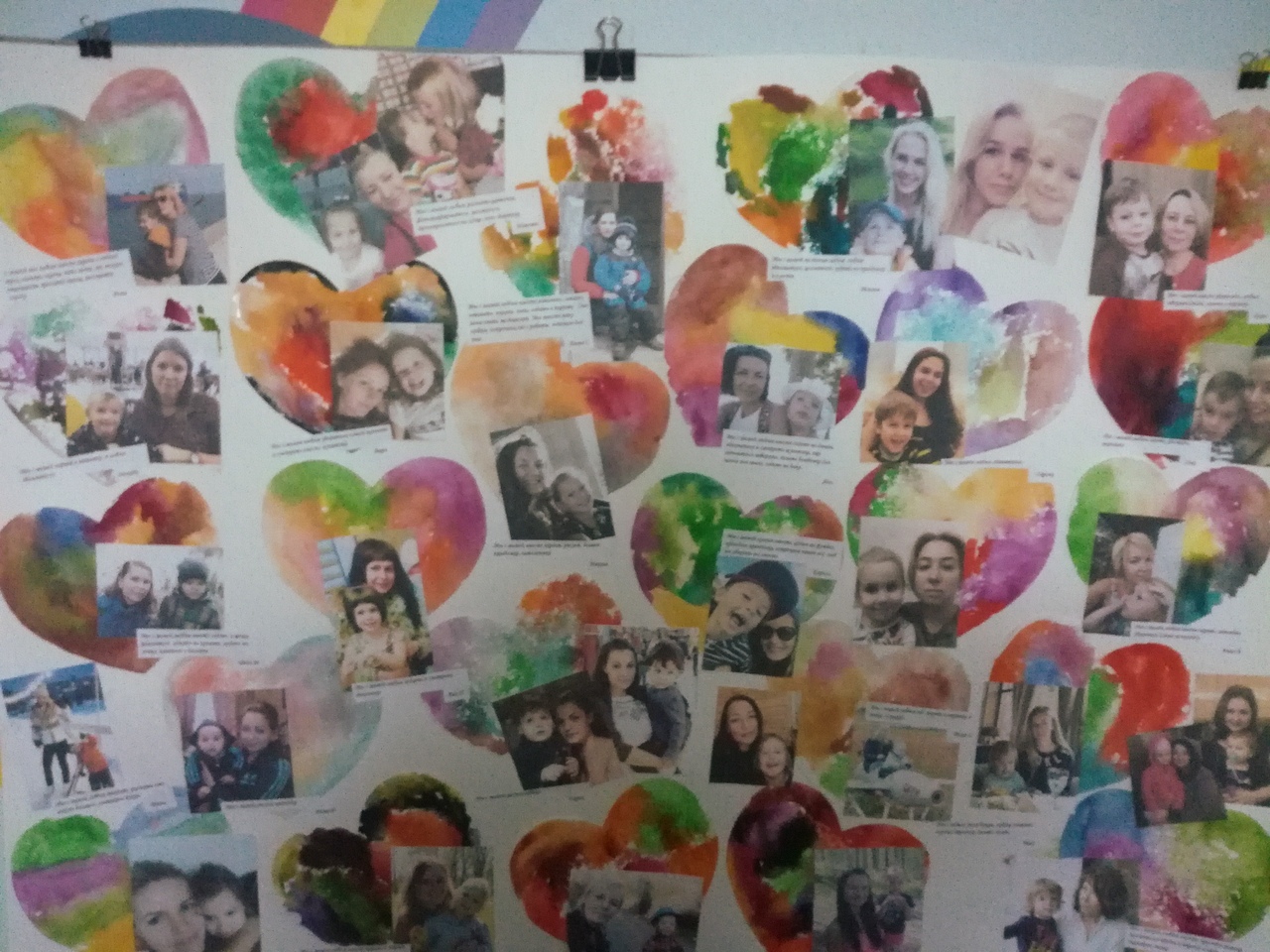  Так же в ноябре прошел конкурс на тему «Пожарная безопасность »  в рамках которого дети выступали в качестве чтецов (были выучены стихи) и подготовлены работы и поделки своими руками. Все участвующие ребята принесли очень хорошие рисунки и поделки, а наши чтецы очень хорошо рассказали стихотворения!!!!!! 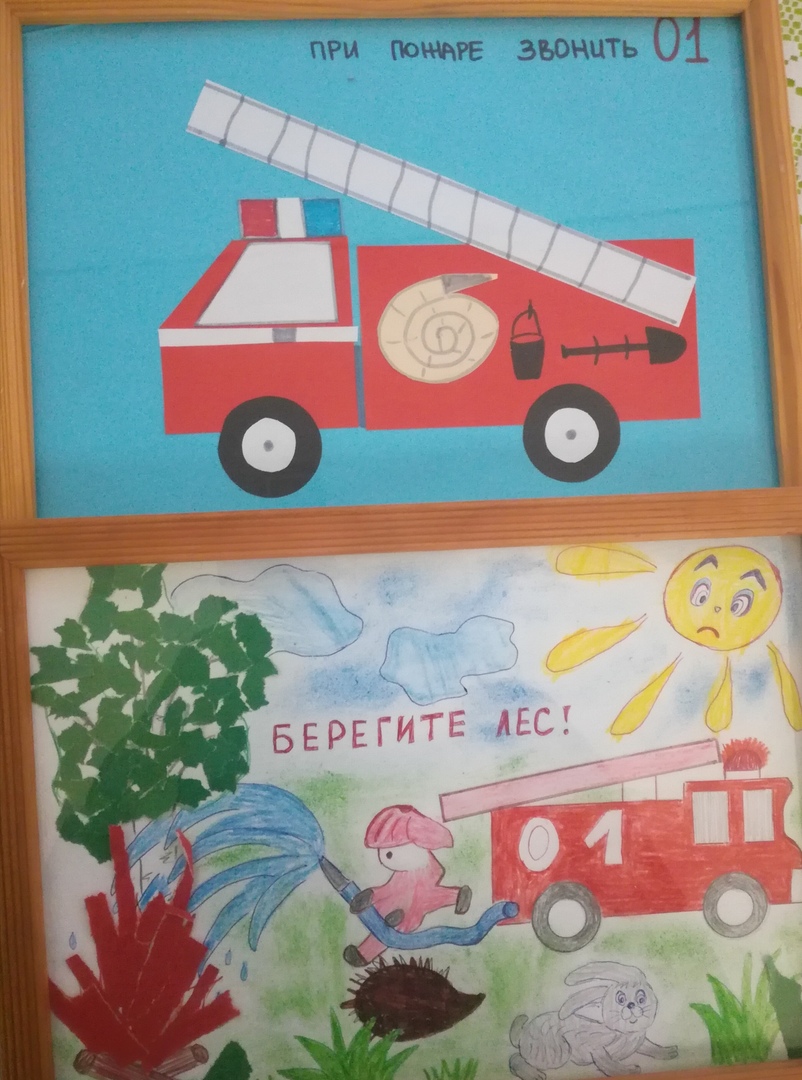 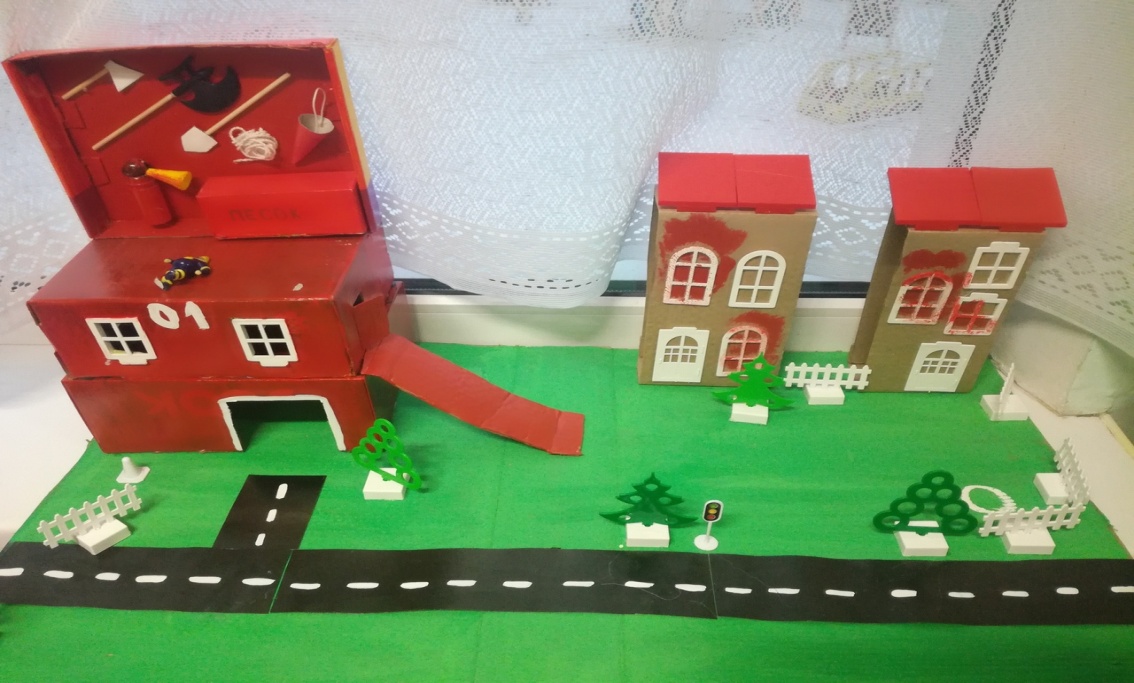 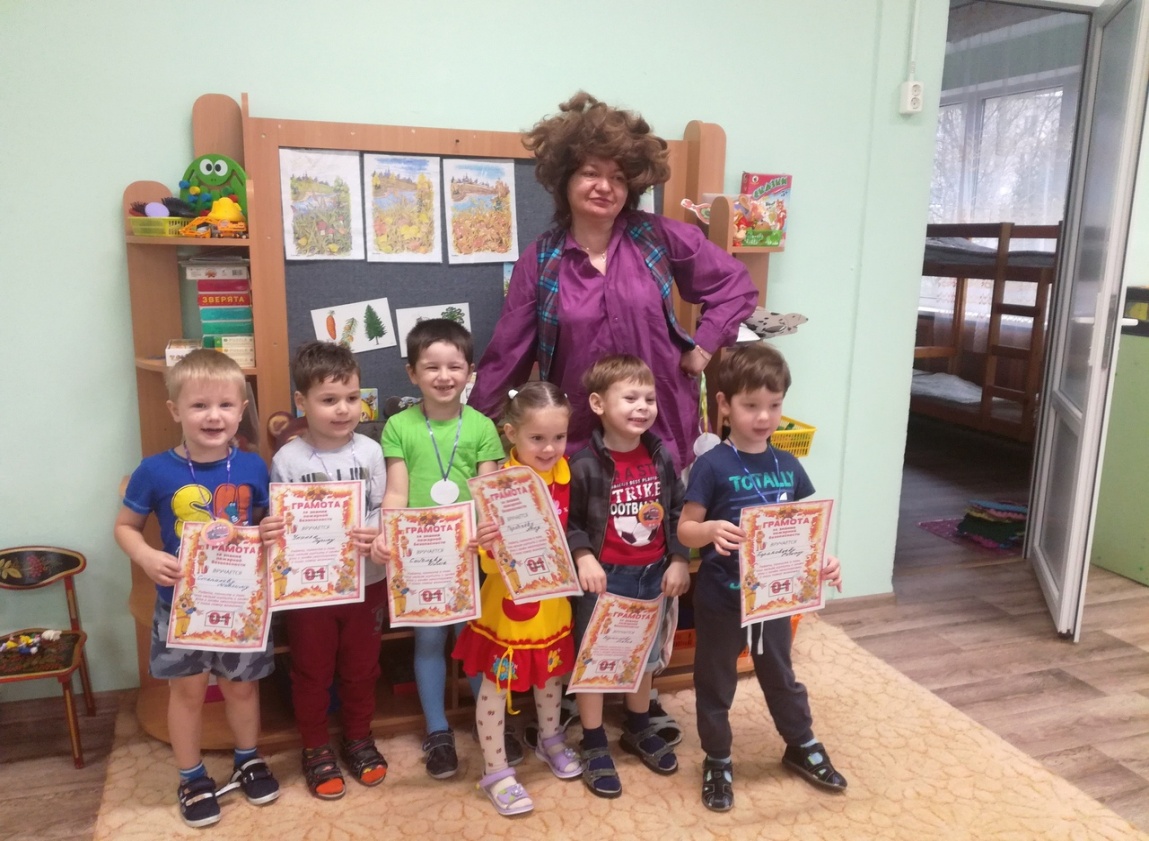 Всем участвующим в конкурсе  были вручены грамоты. А еще в ноябре отмечал День Рождения  Соловьев Сережа. Ребята его поздравили, и все дружно водили хоровод!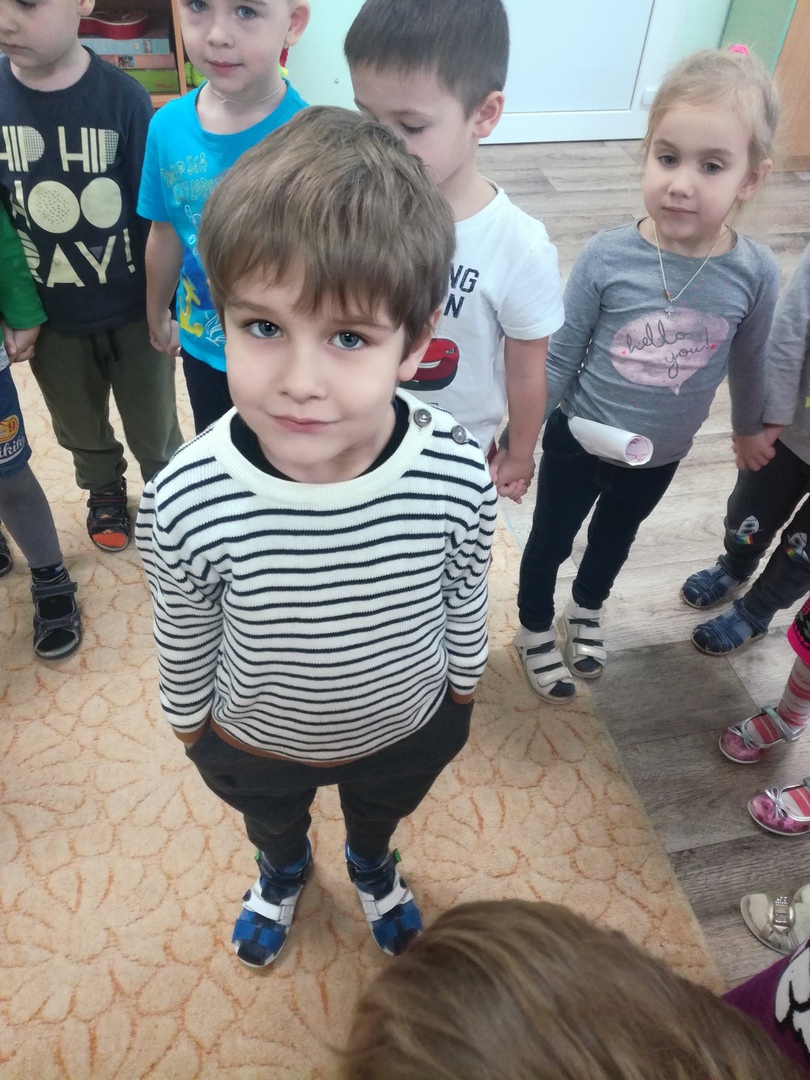 